	RESERVE RPE         Date 1ère demande :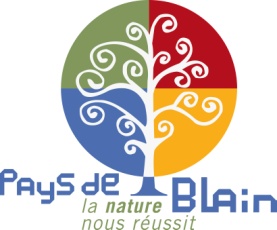         R :        Code :		FICHE DE PREINSCRIPTION MICRO-CRECHES    2020              A remettre impérativement au RPE NE PAS DEPOSER EN MICRO CRECHEVous souhaitez un accueil à la micro-crèche de (classer de 1 à 3 les communes par ordre de préférence)BOUVRON   ____   LA CHEVALLERAIS   ____   LE GÂVRE   ____Concernant L’ENFANT pour lequel  vous souhaitez un accueil en micro crècheUne feuille par enfant Nom : _______________________         Prénom : ________________   Rang dans la fratrie : ______Date de naissance prévue : _________   Date de naissance réelle : ____________________________Pour quelle date souhaitez-vous un début d’accueil ? _______________________________________________   En cas de demande pour deux enfants : S’agit-il de jumeaux ?      oui  	      non           	                Souhaitez-vous inscrire un second enfant ?                         oui             non                  Si oui, remplir un autre formulaire Votre enfant est-il accueilli actuellement en contrat occasionnel ?  		oui	non	        Un de vos enfants est-il actuellement accueilli dans la micro-crèche concernée ?  oui   	non   Prénoms des aînés (frères/sœurs) et leur date de naissance : ___________________________________Concernant le père					Concernant la mère							Nom de jeune fille : ____________________ Nom : ____________________________		Nom marital : _________________________Prénom : __________________________		Prénom :   ____________________________Situation parentale :    isolé  -  en couple 		Situation parentale :     isolée  -  en couple  	         Adresse : __________________________          	Adresse :   ____________________________ __________________________________         	_____________________________________     fixe : ____________________________ 		 fixe : ________________________________ portable : _________________________  	 portable : _____________________________Courriel : __________________________        	Courriel : ______________________________Joindre un justificatif de domicileSituation professionnelleProfession Monsieur : ______________________   lieu + adresse de travail :Profession Madame :  ______________________   lieu + adresse de travail :Êtes-vous engagé dans un parcours d’insertion professionnelle ?      oui   	non	                   Êtes-vous bénéficiaire du RSA ?  	oui  	non			     		                   Présence parentale pour enfant malade ou handicapé ? 	oui*  	non       		       Un des parents est-il étudiant ?  		oui  	 non  N° ALLOCATAIRE  joindre une attestation  (obligatoire)J’autorise la Communauté de Communes du Pays de Blain à consulter mon dossier allocataire sous Cafpro et à conserver une copie des données recueillies :  oui _____  	     non _____   Nom de l’allocataire : _______________   N° d’allocataire : _________ Caisse d’allocations (CAF, MSA ou autre) : ______________  Nombre d’enfants à charge : ________   Un de vos enfants ou un des deux parents est-il reconnu personne handicapée ? 	oui*   	non                       Vos besoins concernant L’ACCUEIL de votre enfantAvez-vous un mode d’accueil actuel pour cet enfant ?  oui   non	Si oui lequel : _________________Souhaitez- vous un accueil  	⁭ régulier	ou	⁭ occasionnel Nombre de jours d’accueil souhaité par semaine : ____________				  	     Amplitude horaire souhaitée par jour : 9h et + ⁭ / entre 7h et 9h ⁭ / moins de 7h ⁭		                 (indiquer ci-dessous les jours et heures souhaités, l’amplitude horaires des micro-crèches étant : (7h30 / 19h) Si vous souhaitez un accueil occasionnel ou si vous avez un planning à horaires variables, veuillez préciser vos besoins ci-dessous : ____________________________________________________________________________________________________________________________________________________________________Remarques, informations  complémentaires : ____________________________________________________________________________________________________________________________________________________________________Tout dossier incomplet ne pourra pas être étudié par la commission d’attribution des placesPièces justificatives à fournir : justificatif de domicile Attestation CAF + Avis d’imposition 2018IMPORTANT :En fonction de la date de passage en commission d’attribution des places, nous pourrons être amenés à vous demander  des justificatifs plus récents.  Ne pas remettre de formulaires en micro crèche, ils pourraient se perdre ou nous parvenir trop tard.Votre demande doit être remise au RPE (Relais Petite Enfance)Par courrier 	 	Pays de Blain - Relais Petite Enfance - 1 Avenue de la Gare - BP 29 - 44130 BlainÀ l’accueil   	 	Relais Petite Enfance - 1 allée Nominoë - 44130 Blain (maison de l’Enfance)Par courriel 	@  	rpe@cc-regionblain.fr Vous recevrez une confirmation de réception de cette préinscription dans deux semaines maximum. Si vous ne la recevez pas, nous vous invitons à nous contacter : 02 40 79 02 81   rpe@cc-regionblain.frHEURESLUNDIMARDIMERCREDIJEUDIVENDREDIARRIVEE DEPART